ДЕПАРТАМЕНТ ОСВІТИ І НАУКИ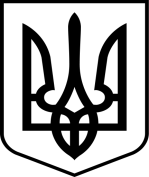 ЗАКАРПАТСЬКОЇ ОБЛАСНОЇ ДЕРЖАВНОЇ АДМІНІСТРАЦІЇЧИНАДІЇВСЬКИЙ ДОШКІЛЬНИЙ НАВЧАЛЬНИЙ ЗАКЛАД(ДИТЯЧИЙ БУДИНОК) ІНТЕРНАТНОГО ТИПУЗАКАРПАТСЬКОЇ ОБЛАСНОЇ РАДИПРОТОКОЛ № 4Засідання педагогічної ради:Від 28.05.2021 року                                                Присутні: 25Тема: «Реалії, підсумки діяльності Чинадіївського дитячого будинку за 2020-2021 навчальний рік та перспективи на майбутнє».Порядок денний1.Аналіз виконання рішень попереднього засідання2.Звіт освітньої роботи за 2020-2021 навчальний рік3. Самоаналіз педагогічної діяльності по родинних групах (звіт досягнень вихователів)4. Стан готовності дітей дошкільного віку до навчання в школі та аналіз контрольних занять у дошкільних групах (заступник директора з НВР, практичний психолог)5. Підготовка та організація роботи з дітьми в літньо-оздоровчий період.6. Ознайомлення та затвердження плану виховної роботи на літньо-оздоровчий період.СЛУХАЛИ:1. По першому питанню Перевузник А.В – заступника директора з НВР, яка коротко проаналізувала виконання рішень попереднього засідання педагогічної ради. Яка відмітила, що через впровадження карантинних заходів гурткова робота та співпраця з волонтерами закладу з середини березня була призупинена тож формуванням навичок дітей до самостійного життя займались педагоги закладу. Також зазначила, що через призупинення навчального процесу в гімназії педагоги дитячого будинку в повній мірі професіонально організували дистанційне навчання дітей. Всі навчальні завдання школярі виконали, контрольні написали. Результати роботи учнів були сфотографовані та надіслані для перевірки вчителям школи.ВИРІШИЛИ: Рішення попереднього засідання педагогічної ради виконано задовільно.СЛУХАЛИ:2. Перевузник А.В. – заступника директора з НВР, яка детально прозвітувала про організацію освітньої роботи у 2020 - 2021 навчальному році. Нагадала присутнім над виконанням якої методичної проблеми та над якими завданнями працював колектив закладу впродовж навчального року. Яка методична робота була організована. Повідомила про результати атестації. Прозвітувала про організацію дошкільної освіти в закладі,  її результати та організацію освітнього процесу в родинних групах. Подякувала за роботу вихователю дошкільної групи «Барвінок» Васинюк В.В., яка за короткий період роботи в закладі  показала високий професіоналізм та постійно працює над удосконаленням та пошуком нових форм роботи з дітьми-дошкільниками. Детально зупинилась на характеристиці проведення соціалізації, профорієнтації та виховної роботи з школярами-вихованцями дитячого будинку. Відмітила вклад в організацію виховної роботи практичного психолога та бібліотекаря дитячого будинку. (Звіт додається).ВИСТУПИЛА:Софілканич С.Й. – директор дитячого будинку, яка подякувала вихователям Павленко М.І. та Бубряк Т.І. за підготовку до участі в обласній витавці «Воскресни, писанко!», відмітила, який великий обсяг роботи виконано. Зазначила, що для ефективної та результативної участі в конкурсах такого масштабу потрібна робота всього педагогічного колективу та вихованців дитячого будинку. Також подякувала вихователям Ковернязі О.В та Циганчук М.Ю., які допомагали вихованцям брати участь в обласних конкурсах «Захисники України: історія та сьогодення», «Малюнок, вірш, лист до мами».ВИРІШИЛИ:1. Річні завдання на 2020-2021 навчальний рік вважати виконаними в повному обсязі.2. Вважати організацію та проведення методичної роботи з вихователями  у 2020-2021  навчальному році задовільною.3. За результатами проведених контрольних занять з дошкільниками визнати роботу вихователів задовільною.4. Продовжувати діяльність роботи клубу «Школа самостійного життя», формуючи у дітей старшого шкільного віку навички самостійності, відповідальності, самореалізації власного життя, манери та культури поведінки.                                  (Педагогічний колектив – впродовж літніх канікул)СЛУХАЛИ:3.Перевузник А.В -  заступника директора з НВР, яка повідомила, що всі педагоги дитячого будинку надіслали на її електронну адресу розгорнуті форми звітів, які в повному обсязі характеризують педагогічну діяльність кожного педагога за навчальний рік та показують моніторинг успішності вихованців кожної групи. (Звіти педагогів додаються)ВИРІШИЛИ: 5. Відповідно до розгорнутих звітів педагогів дитячого будинку про самоаналіз педагогічної освітньої діяльності та моніторинг успішності вихованців дошкільних та родинних груп  у 2020-2021 навчальному році, визнати роботу педагогічного колективу закладу задовільною.СЛУХАЛИ:4. Тайхман А.В. – практичного психолога дитячого будинку, яка в травні місяці  провела діагностичне обстеження рівня готовності дітей 6-7 річного віку до навчання в школі. Зробила висновок, що рівень готовності дітей старшого дошкільного віку переважно відповідає нормам і оцінюється  задовільно.ВИРІШИЛИ:6. Протягом літніх канікул щоденно проводити індивідуальну роботу з дітьми дошкільнятами, що готуються до вступу у школу та посилити індивідуальну роботу з невстигаючими учнями, застосовуючи систему роботи по мотивації до навчання дітей та розвитку читацьких компетентностей. Звернути увагу на культуру мови вихованців та вміння спілкуватися з однолітками та дорослими.                                                                                      (Вихователі, в літній період)СЛУХАЛИ:5. Софілканич С.Й. – директора дитячого будинку, яка детально охарактеризувала основні завдання організації літнь-оздоровчої роботи на базі дитячого будинку. Основним завданням кожного працівника закладу є створення умов для забезпечення  оздоровлення, збереження життя, попередження захворюваності і травматизму дітей, а також дотримання карантину та протиепідеміологічних заходів. Зазначила, що в цьому році будуть оздоровлені всі діти за рахунок благодійних  та державних коштів.ВИРІШИЛИ:   7. Організувати проведення літньо - оздоровчої роботи з вихованцями на базі дитячого будинку, дотримуючись карантинних заходів та навичок безпечної поведінки, збереження та зміцнення здоров’я  дітей.        (Директор, трудовий колектив дитячого будинку – червень-липень)  8. Забезпечити якість вступної кампанії випускників у 2021  році.                                                                                  (Директор – червень-серпень)       СЛУХАЛИ:       6. Перевузник АВ. - заступника директора з НВР, яка  ознайомила педагогічний колектив з  планами  виховної роботи на літньо-оздоровчий період для дошкільних груп та родинних груп. Зазначила, що плани орієнтовні тож кожен педагог може вносити свої корективи, проявляти творчість та ініціативність.        ВИРІШИЛИ:        9. З метою послідовності в системі роботи та підвищенні ефективності  освітньої діяльності з вихованцями Чинадіївського дитячого будинку, зберегти актуальність проголошених пріоритетних завдань минулого року  і на наступний 2021-2022 навчальний рік.(Заступник директора з НВР, педагогічний колектив на 2021-2022 навчальний рік)       10. Інформувати педагогічний колектив про виконання прийнятих рішень на плановому засіданні педагогічної ради в серпні 2021 року.                                               (Заступник директора з НВР – серпень 2021 року)ГОЛОВА ПЕДАГОГІЧНОЇ РАДИ: ___________ С.Й.СОФІЛКАНИЧСЕКРЕТАР ПЕДАГОГІЧНОЇ РАДИ__________   А.В.ПЕРЕВУЗНИК